UNIVERSIDAD DE PUERTO RICORECINTO DE RIO PIEDRASFACULTAD DE EDUCACION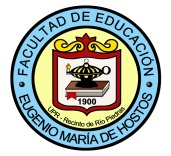 Bachillerato en Artes en Educación SecundariaHISTORIA*Los estudiantes serán ubicados en estos cursos de acuerdo a la puntuación de aprovechamiento en el College Board.Total 125   créditos												2012-2015B.A. Educación Secundaria HISTORIA42 crs	Cursos de Educación General6	Español*6	Inglés*6	Ciencias Sociales6	Ciencias Naturales	(3 crs en CIBI y  3 crs en CIFI)3	Pensamiento Lógico Matemático6 	Humanidades6	Literatura3	Arte38 crs	Cursos Medulares3	FAED 4001, 4002, 4003			Seminario Reflexivo I, II, III3	EDFU 3011					Fundamento del Desarrollo Humano3	EDFU 3012					Fundamentos de la psicología educativa3	EDFU 3007					Fundamentos Sociales de la Educación3	EDFU 4019					Fundamentos Filosóficos de la Educación3	EDFU 3013					Evaluación del Aprendizaje4	EDPE 4126					Metodología para enseñar ciencias sociales e historia en escuela secundaria4	EDPE 4350					Practica en Enseñanza de Historia en el Nivel Secundario3	EDES 4006					Naturaleza y Necesidades de los Educandos Excepcionales3	TEED 3018					Integración de la tecnología y el uso de la computadora en el currículo del nivel secundario3	EDPE 4255					Artes del Lenguaje en las Áreas Curriculares3	EDFU 4007					Principios de Investigación36 crs	Cursos de Concentración 3	HIST 3165					Historia del Renacimiento, Reforma3	HIST 3155					Europa en el siglo XIX3	HIST 3205					Problemas del Mundo Contemporáneo6	HIST 3211-3212				Historia Hispanoamericana I y II6	HIST 3111-3112				Historia de Estados Unidos I y II3	HIST 4225					Teoría de la Historia3	GEOG 3150				Geografía Humana3	___					Electiva dirigida en Historia6	HIST 3241	-3242				Historia de Puerto Rico I y II9 crs	Electivas Libres125	Total de créditos*	Los estudiantes serán ubicados en estos cursos de acuerdo a la puntuación de aprovechamiento en le College Board en español e inglés. Además de la preparación académica y profesional requerida, así como otros requisitos, se ha propuesto que todo aspirante deberá tener un índice académico general y de concentración, según se indica a continuación:Revisado  2012-2015CréditosCursos RequeridosCursos RequeridosPre-RequisitosPRIMER AÑOPRIMER AÑOPrimer SemestrePrimer Semestre3ESPA*Español Básico I3INGL*Inglés básico I3CISO 3121Ciencias Sociales3CIBICiencias Biológicas3EDFU 3011Fundamento del Desarrollo HumanoSegundo SemestreSegundo Semestre3ESPA*Español Básico II3INGL*Inglés Básico II3CISO 3122Ciencias Sociales3EDFU 3012Fundamentos de la Psicología EducativaEDFU30111FAED 4001Seminario Reflexivo Profesional IConcurrente EDFU 30123CIFI ____Ciencias FísicasSEGUNDO AÑOSEGUNDO AÑOPrimer SemestrePrimer Semestre3HUMA ____Humanidades3HIST 3241Historia de Puerto Rico I3____Pensamiento Lógico Matemático3HIST 3111Historia de Estados Unidos I3EDFU 3007Fundamentos Sociales de la Educación3_____Electiva LibreSegundo SemestreSegundo Semestre3HUMA ____Humanidades3HIST 3242Historia de Puerto Rico II3HIST 3112Historia de Estados Unidos II3TEED 3018Integración de la tecnología y el uso de la computadora en el currículo del nivel secundario3EDFU 4019Fundamentos Filosóficos de la Educación3__________Electiva libreTERCER AÑOTERCER AÑOPrimer SemestrePrimer Semestre3EDFU 4007Principios de Investigación3Electiva Libre3_____Literatura3HIST 3165Renacimiento, Reforma y Surgimiento del Estado3HIST 3211Historia Hispanoamericana I3 EDES 4006Naturaleza y necesidades de los educandos excepcionales3HIST ____Electiva dirigida en HistoriaSegundo SemestreSegundo Semestre3EDPE 4255Artes del Lenguaje en la Áreas Curriculares3EDFU 3013Evaluación del AprendizajeEDFU 3011 y EDFU 30123HIST 3155Europa en el Siglo XIX3HIST 3212Historia Hispanoamericana II3GEOG 3150Geografía HumanaCUARTO AÑOCUARTO AÑOPrimer SemestrePrimer Semestre41EDPE 4126FAED 4002Metodología de la Enseñanza de la Historia y Estudios Sociales en el Nivel Secundario (Es requisito asistir a Zona de Talleres de Escritura)Seminario Reflexivo Profesional IIEl 85% de cursos de concentración con C ó más, cursos medulares/profesionales,  de educación general y  FAED 4001. Concurrente con Edpe 41263HIST 3205Problemas Mundo Contemporáneo3____Literatura3____Electiva libre3HIST 4225Teoría de la HistoriaSegundo SemestreSegundo Semestre41EDPE 4350FAED 4003Practica en Enseñanza de Historia en el Nivel SecundarioSeminario Reflexivo Profesional IIIEDPE 4126 y 95% de los cursos aprobados Concurrente con EDPE 4350 (Prerrequisitos: FAED 4001 y FAED 4002)3____ArteAÑO ESCOLARINDICE ACADEMICO GENERAL Y DE CONCENTRACION O ESPECIALIDAD (ESCALA 0.00 – 4.00)2009 hasta el 30 de junio de 20132.501 de julio de 2013 hasta el 30 de junio 20162.801 de julio de 2016 EN ADELANTE3.00